Veit Varioline CR2 S+B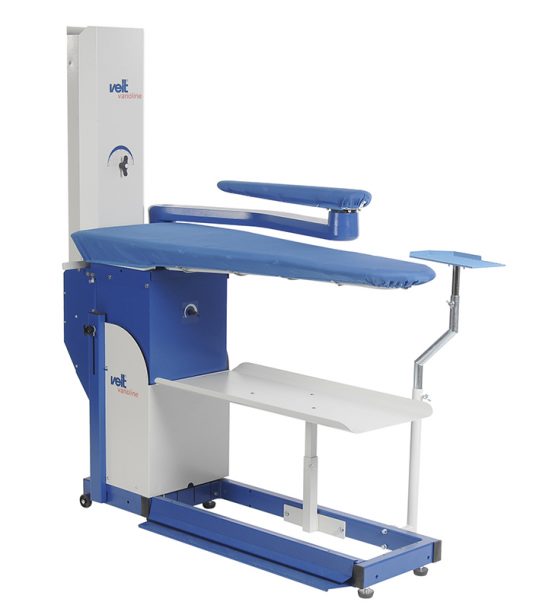 For studios, tailor shops, refinishers and textile careAdvantages:Suction and blowing tableIroning surface: 1400x500x320 mmOutstanding suction and blowing power with manual power adjustment for short drying and cycle timesFoot pedal control Universal ironing table /flat top for trousers, dresses, skirts, coats, blouses and other garmentsLow noise levelNo heating of surface necessaryComfortable height adjustment supported by gas spring